Phase de référence et de bilan GS/CP/CEPhase de référence et de bilan GS/CP/CEPhase de référence et de bilan GS/CP/CEPhase de référence et de bilan GS/CP/CEPhase de référence et de bilan GS/CP/CEPhase de référence et de bilan GS/CP/CEPhase de référence et de bilan GS/CP/CEPhase de référence et de bilan GS/CP/CEPhase de référence et de bilan GS/CP/CEPhase de référence et de bilan GS/CP/CEPhase de référence et de bilan GS/CP/CEPhase de référence et de bilan GS/CP/CEPhase de référence et de bilan GS/CP/CEPhase de référence et de bilan GS/CP/CEPhase de référence et de bilan GS/CP/CEPrénomClasseClasseDateDateDateConsignes : avant la séance, choisis les actions que tu comptes réussir lors de l’évaluation en coloriant la case. Mets une croix lorsque tu as réussi plusieurs fois ce que tu as prévu.Consignes : avant la séance, choisis les actions que tu comptes réussir lors de l’évaluation en coloriant la case. Mets une croix lorsque tu as réussi plusieurs fois ce que tu as prévu.Consignes : avant la séance, choisis les actions que tu comptes réussir lors de l’évaluation en coloriant la case. Mets une croix lorsque tu as réussi plusieurs fois ce que tu as prévu.Consignes : avant la séance, choisis les actions que tu comptes réussir lors de l’évaluation en coloriant la case. Mets une croix lorsque tu as réussi plusieurs fois ce que tu as prévu.Consignes : avant la séance, choisis les actions que tu comptes réussir lors de l’évaluation en coloriant la case. Mets une croix lorsque tu as réussi plusieurs fois ce que tu as prévu.Consignes : avant la séance, choisis les actions que tu comptes réussir lors de l’évaluation en coloriant la case. Mets une croix lorsque tu as réussi plusieurs fois ce que tu as prévu.Consignes : avant la séance, choisis les actions que tu comptes réussir lors de l’évaluation en coloriant la case. Mets une croix lorsque tu as réussi plusieurs fois ce que tu as prévu.Consignes : avant la séance, choisis les actions que tu comptes réussir lors de l’évaluation en coloriant la case. Mets une croix lorsque tu as réussi plusieurs fois ce que tu as prévu.Consignes : avant la séance, choisis les actions que tu comptes réussir lors de l’évaluation en coloriant la case. Mets une croix lorsque tu as réussi plusieurs fois ce que tu as prévu.Consignes : avant la séance, choisis les actions que tu comptes réussir lors de l’évaluation en coloriant la case. Mets une croix lorsque tu as réussi plusieurs fois ce que tu as prévu.Consignes : avant la séance, choisis les actions que tu comptes réussir lors de l’évaluation en coloriant la case. Mets une croix lorsque tu as réussi plusieurs fois ce que tu as prévu.Consignes : avant la séance, choisis les actions que tu comptes réussir lors de l’évaluation en coloriant la case. Mets une croix lorsque tu as réussi plusieurs fois ce que tu as prévu.Consignes : avant la séance, choisis les actions que tu comptes réussir lors de l’évaluation en coloriant la case. Mets une croix lorsque tu as réussi plusieurs fois ce que tu as prévu.Consignes : avant la séance, choisis les actions que tu comptes réussir lors de l’évaluation en coloriant la case. Mets une croix lorsque tu as réussi plusieurs fois ce que tu as prévu.Consignes : avant la séance, choisis les actions que tu comptes réussir lors de l’évaluation en coloriant la case. Mets une croix lorsque tu as réussi plusieurs fois ce que tu as prévu.ENTRÉE DANS L’EAUENTRÉE DANS L’EAUENTRÉE DANS L’EAUENTRÉE DANS L’EAUENTRÉE DANS L’EAUENTRÉE DANS L’EAUENTRÉE DANS L’EAUENTRÉE DANS L’EAUENTRÉE DANS L’EAUENTRÉE DANS L’EAUENTRÉE DANS L’EAUENTRÉE DANS L’EAUENTRÉE DANS L’EAUENTRÉE DANS L’EAUENTRÉE DANS L’EAU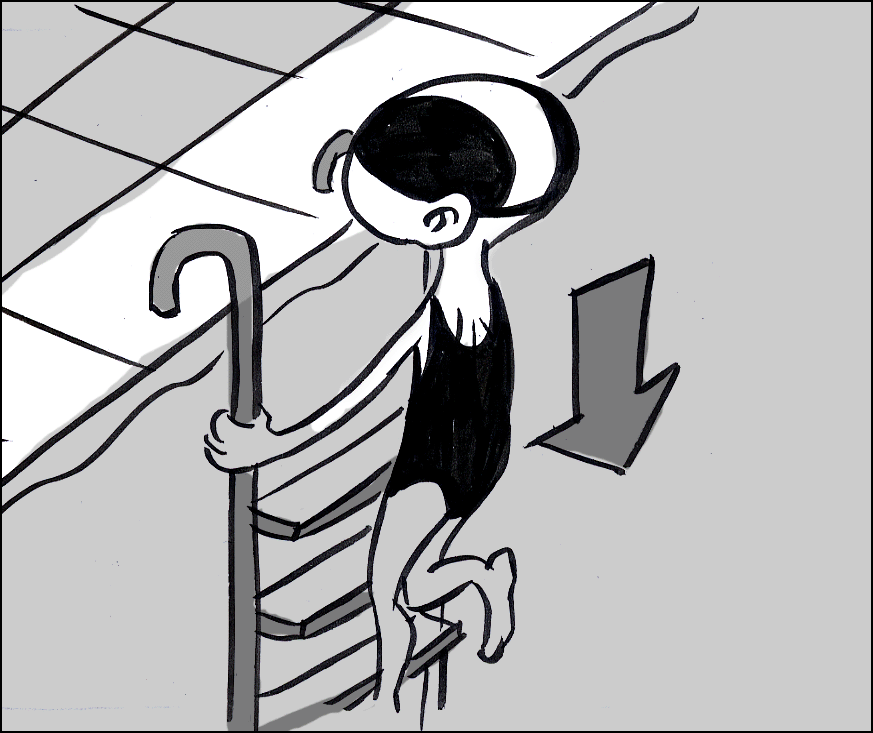 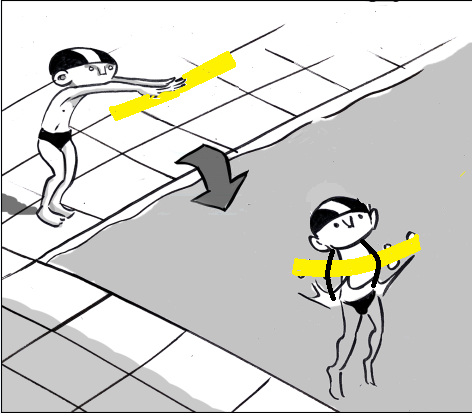 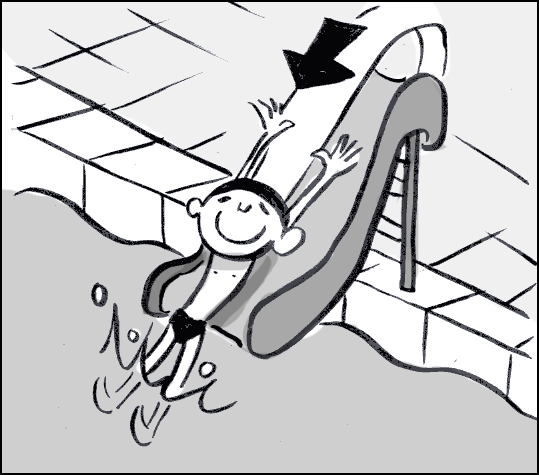 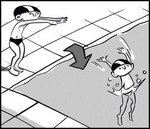 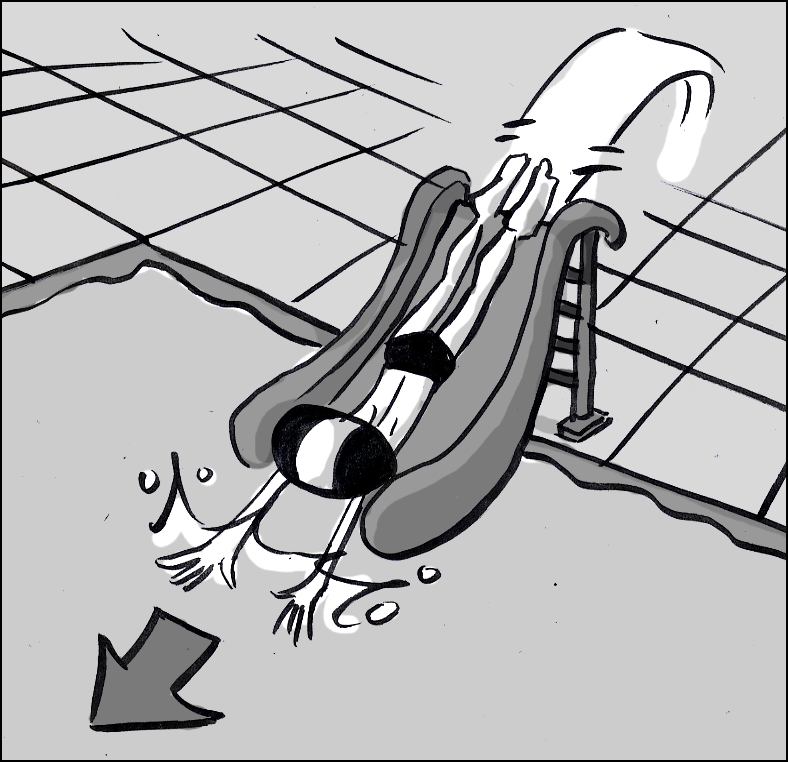 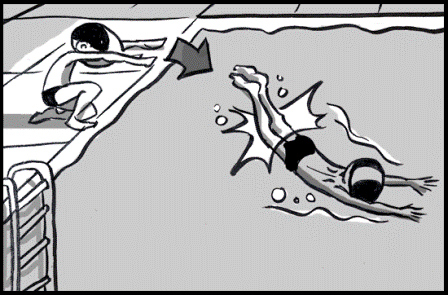 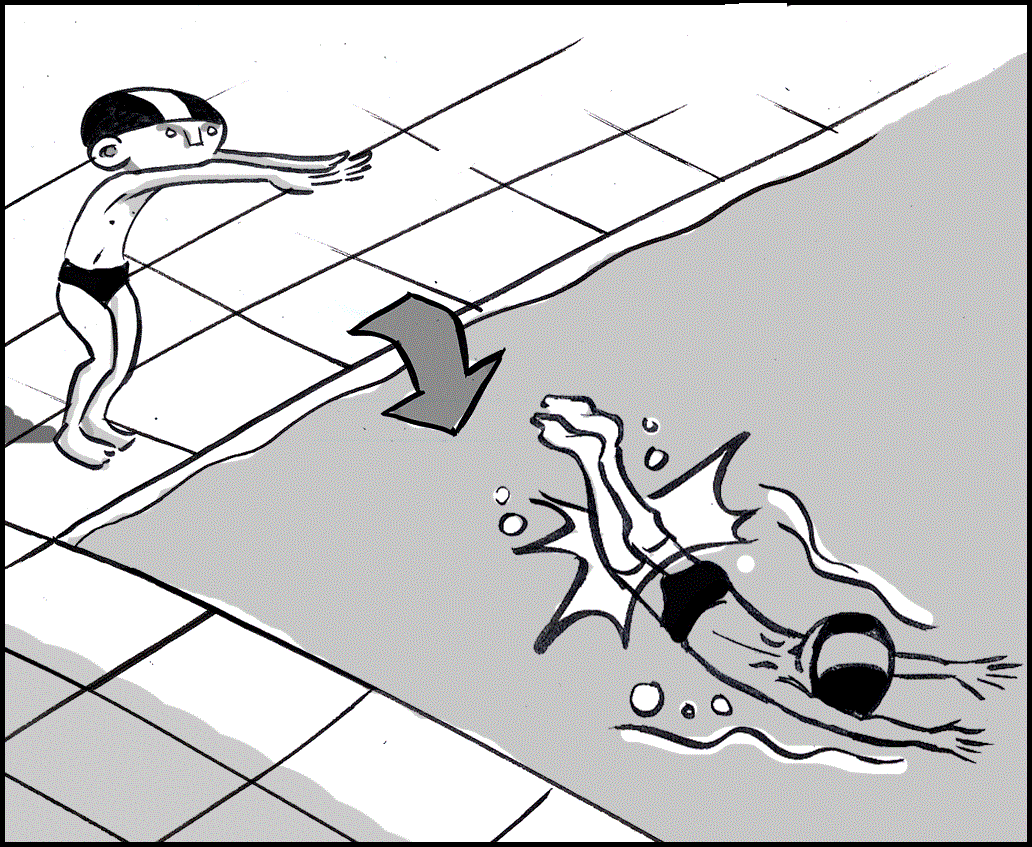 Entrer par l’échelle ou assis du bord*Entrer par l’échelle ou assis du bord*Sauter du bord avec une aideSauter du bord avec une aideEntrer par le tobogganSauter du bord ou du plot sans aide**Sauter du bord ou du plot sans aide**Sauter du bord ou du plot sans aide**Sauter du bord ou du plot sans aide**Entrer par le toboggan tête avant***Entrer par le toboggan tête avant***Plonger à genou***Plonger à genou***Plonger à genou***Plonger du bord ou du plot.***FLOTTAISONFLOTTAISONFLOTTAISONFLOTTAISONFLOTTAISONFLOTTAISONFLOTTAISONFLOTTAISONFLOTTAISONFLOTTAISONFLOTTAISONFLOTTAISONFLOTTAISONFLOTTAISONFLOTTAISON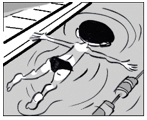 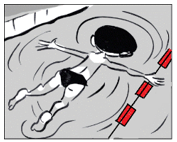 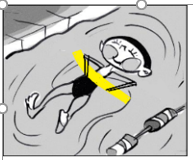 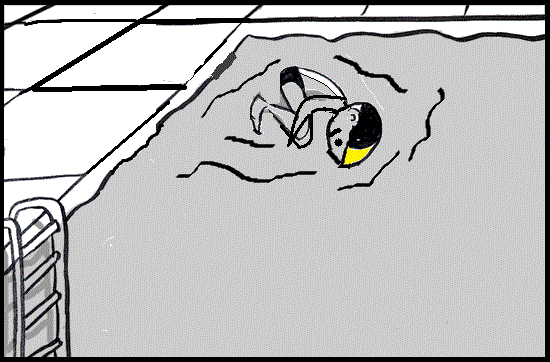 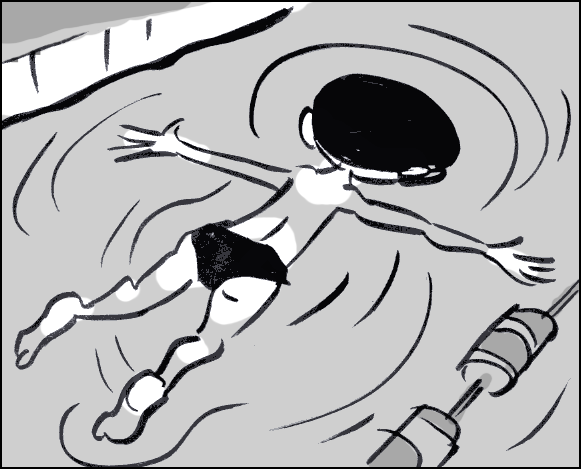 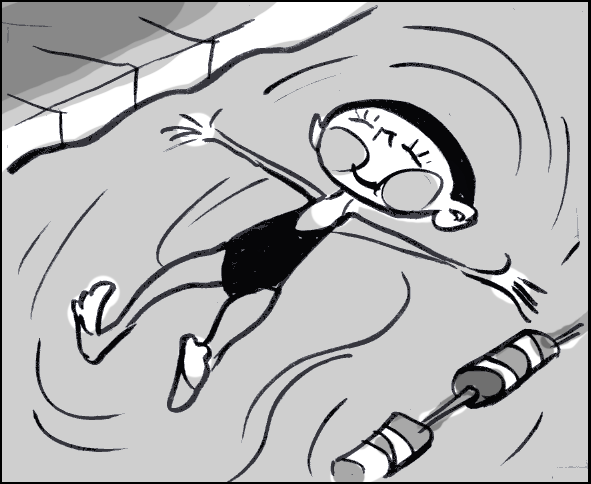 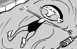 Flotter en étoile de mer ventrale en se tenant au bordFlotter en étoile de mer ventrale en se tenant au bordFlotter en étoile de mer ventrale en se tenant à la ligne d’eauFlotter en étoile de mer ventrale en se tenant à la ligne d’eauFlotter en étoile de mer dorsale avec aideFlotter en boule sans aide**Flotter en boule sans aide**Flotter en boule sans aide**Flotter en boule sans aide**Flotter en étoile de mer ventrale sans aide**Flotter en étoile de mer ventrale sans aide**Flotter en étoile de mer dorsale sans aide***Flotter en étoile de mer dorsale sans aide***Flotter en étoile de mer dorsale sans aide***Enchainer étoile ventrale et dorsale ***DÉPLACEMENTDÉPLACEMENTDÉPLACEMENTDÉPLACEMENTDÉPLACEMENTDÉPLACEMENTDÉPLACEMENTDÉPLACEMENTDÉPLACEMENTDÉPLACEMENTDÉPLACEMENTDÉPLACEMENTDÉPLACEMENTDÉPLACEMENTDÉPLACEMENT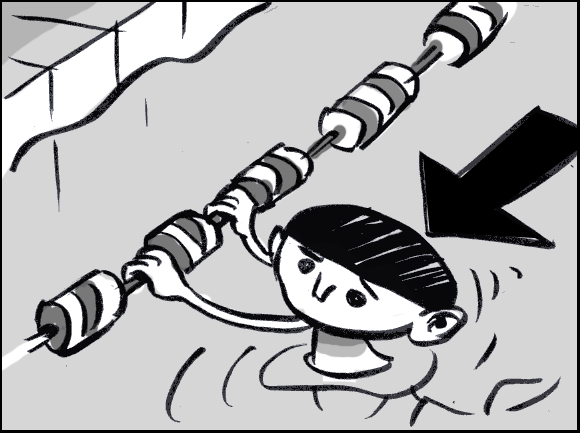 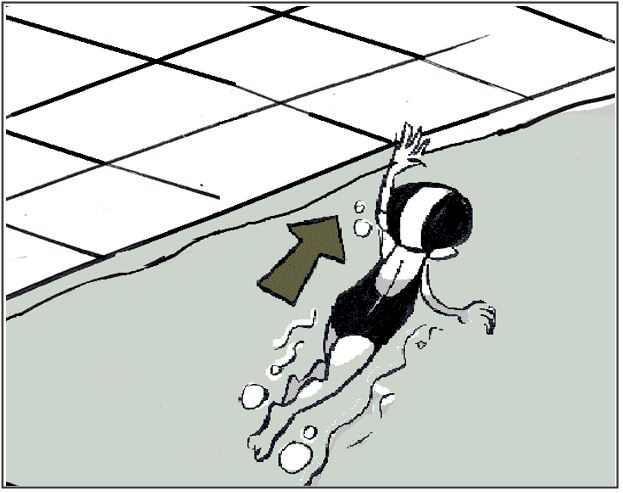 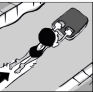 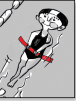 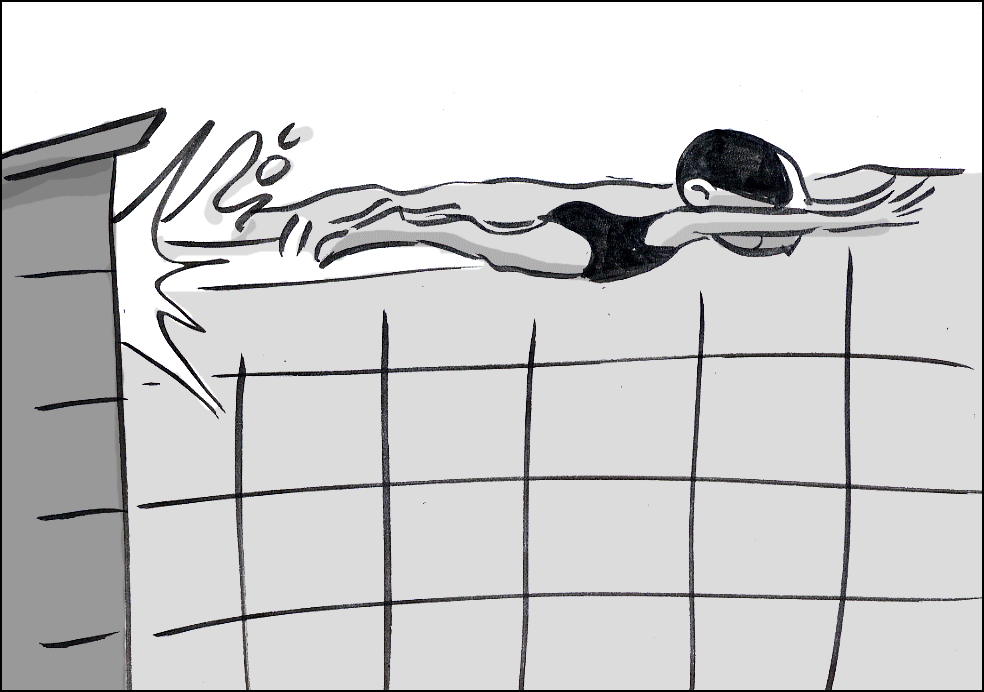 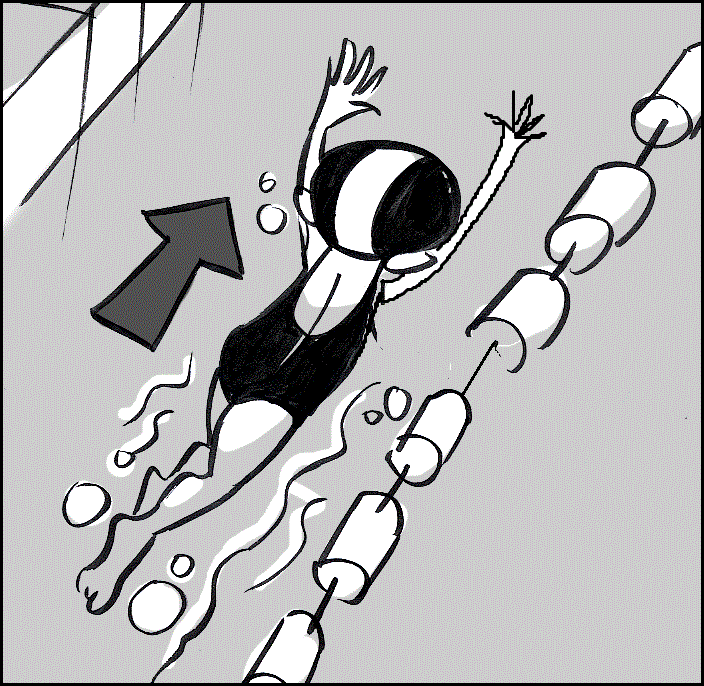 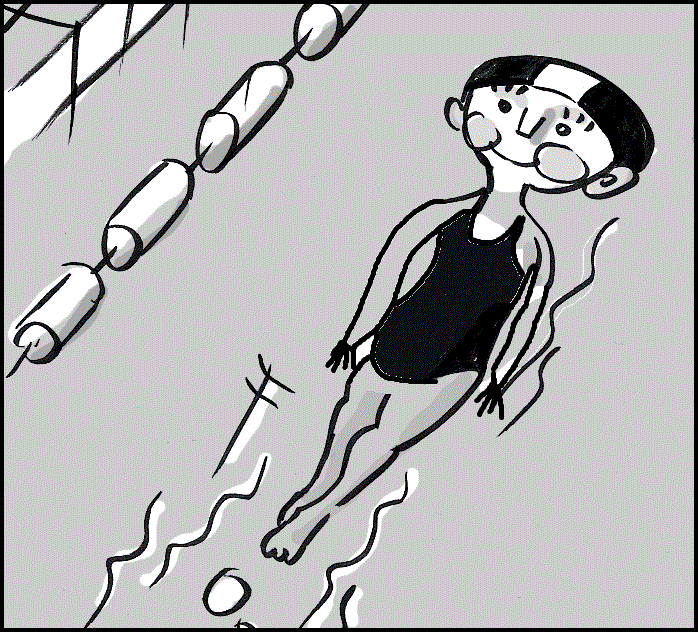 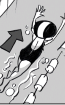 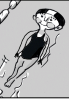 Se déplacer en tenant le bord ou la ligne d’eauSe déplacer en tenant le bord ou la ligne d’eauSe déplacer en tenant le bord ou la ligne d’eau, tête immergée*Se déplacer en tenant le bord ou la ligne d’eau, tête immergée*Se déplacer sur le ventre ou le dos avec une aideSe déplacer en fusée ventrale sans aide tête immergée sur 3 à 5 m*Se déplacer en fusée ventrale sans aide tête immergée sur 3 à 5 m*Se déplacer en fusée ventrale sans aide tête immergée sur 3 à 5 m*Se déplacer en fusée ventrale sans aide tête immergée sur 3 à 5 m*Se déplacer sans aide tête immergée sur10 à 15 m***Se déplacer sans aide tête immergée sur10 à 15 m***Se déplacer sur le dos sans aideSe déplacer sur le dos sans aideSe déplacer sur le dos sans aideEnchainer 10 m sur le ventre et 10 m sur le dos***IMMERSIONIMMERSIONIMMERSIONIMMERSIONIMMERSIONIMMERSIONIMMERSIONIMMERSIONIMMERSIONIMMERSIONIMMERSIONIMMERSIONIMMERSIONIMMERSIONIMMERSION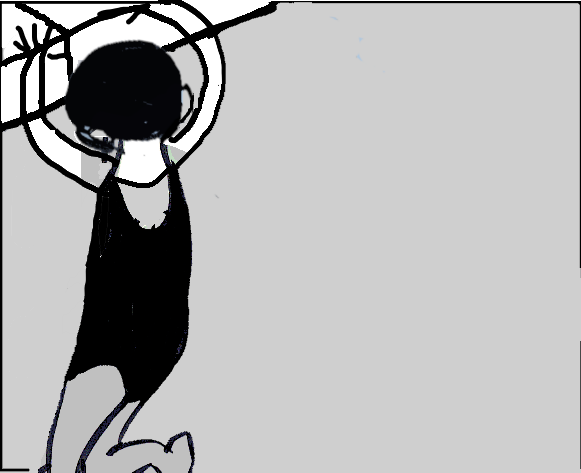 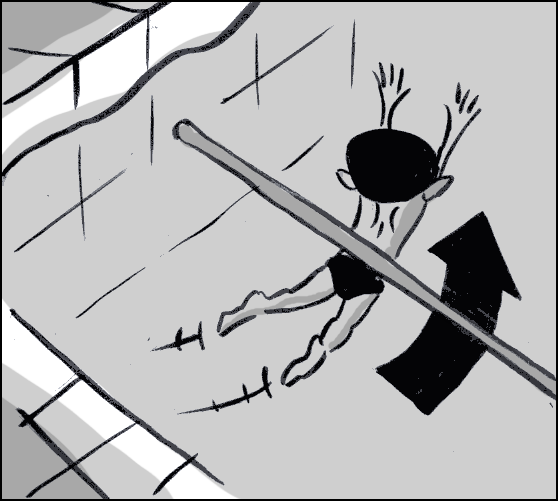 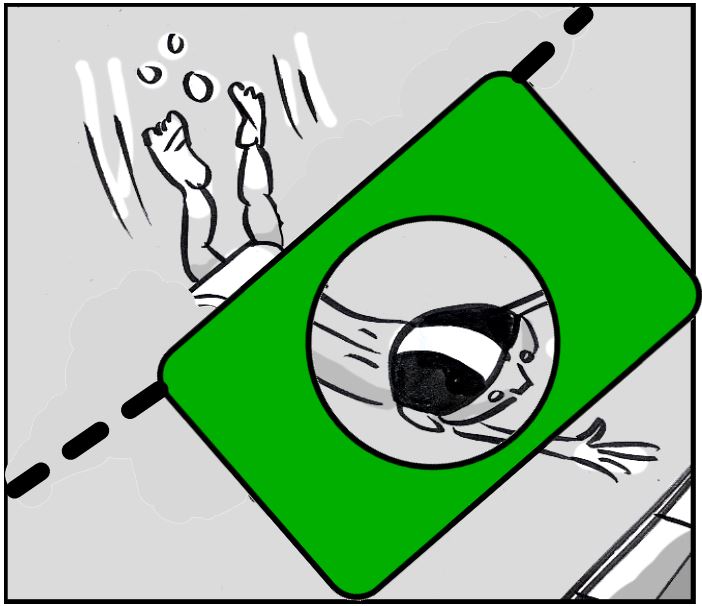 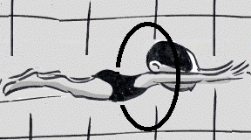 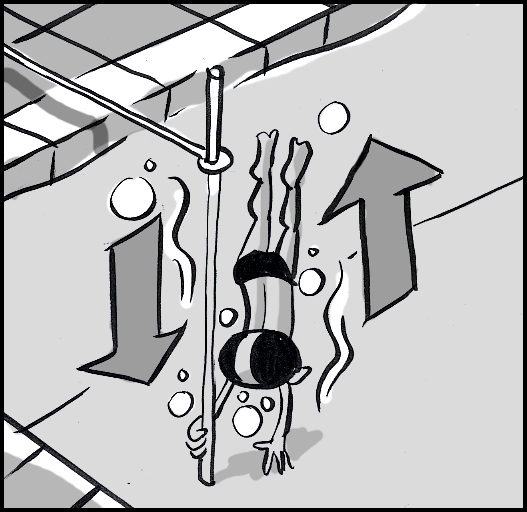 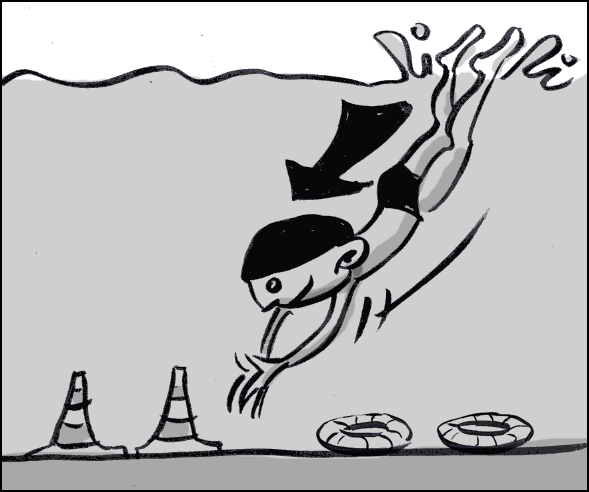 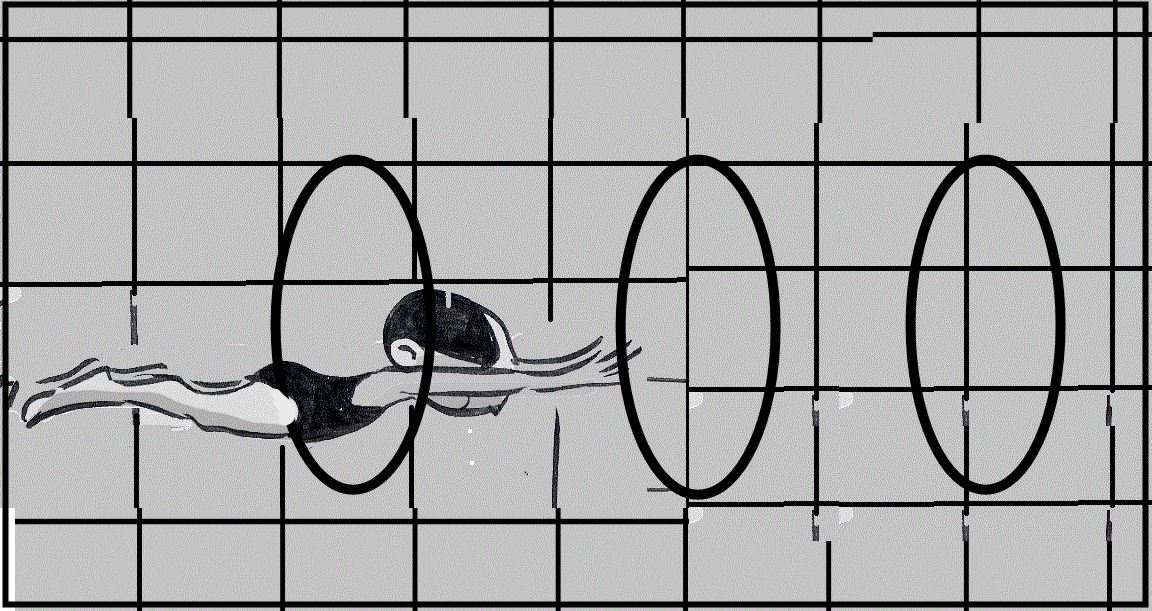 Immerger le visage en se tenant au bordImmerger le visage en se tenant au bordPasser sous la barre ou la ligne d’eau.Passer sous la barre ou la ligne d’eau.Passer dans le tapis trouéTraverser en nageant le cerceau ou le cylindeauTraverser en nageant le cerceau ou le cylindeauTraverser en nageant le cerceau ou le cylindeauTraverser en nageant le cerceau ou le cylindeauDescendre à la perche verticale par les pieds ou par la têteDescendre à la perche verticale par les pieds ou par la têteRamasser des objets en profondeur sans aideRamasser des objets en profondeur sans aideRamasser des objets en profondeur sans aideRéaliser un parcours subaquatiqueSORTIESORTIESORTIESORTIESORTIESORTIESORTIESORTIESORTIESORTIESORTIESORTIESORTIESORTIESORTIE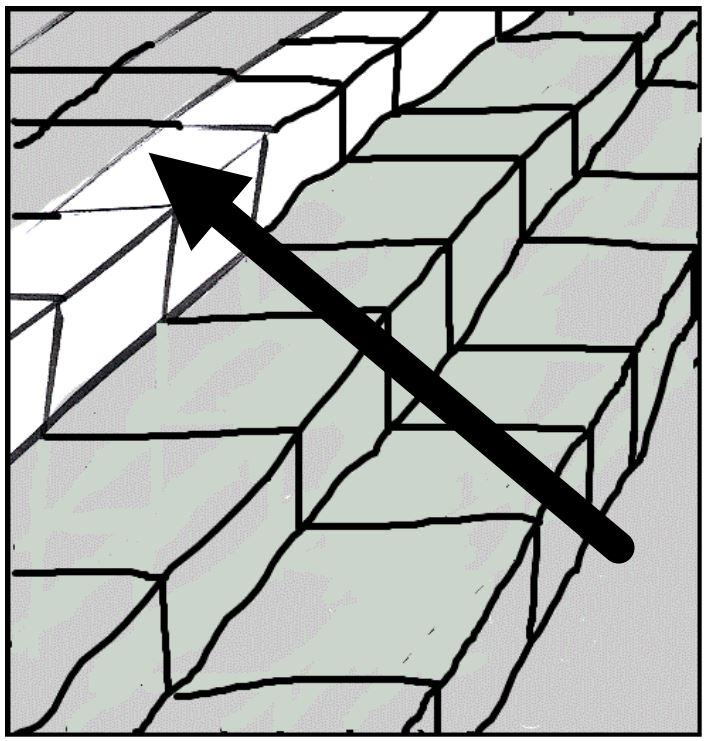 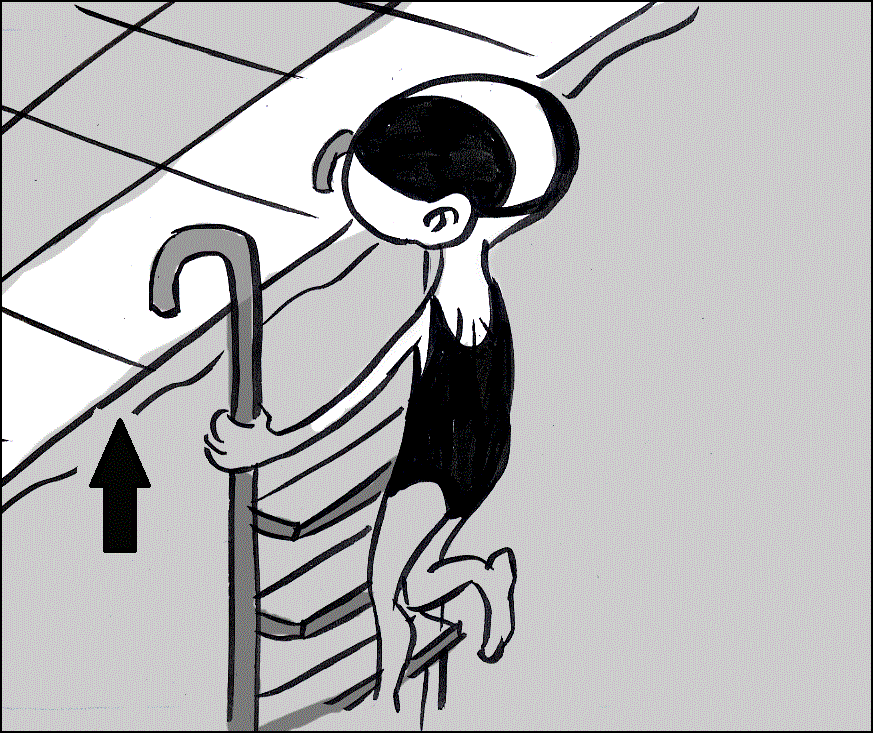 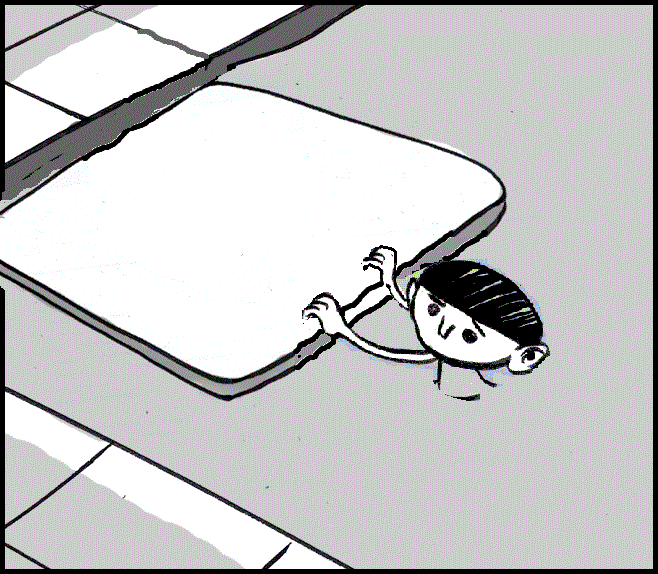 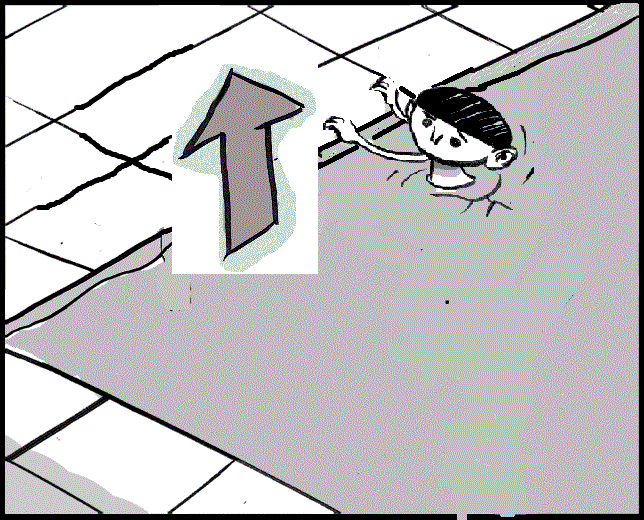 Sortir de l’eau par l’escalierSortir de l’eau par l’escalierSortir de l’eau par l’escalierSortir de l’eau par l’échelleSortir de l’eau par l’échelleSortir de l’eau par l’échelleSortir de l’eau par l’échelleSortir de l’eau par le tapisSortir de l’eau par le tapisSortir de l’eau par le tapisSortir de l’eau par le tapisSortir de l’eau par le tapisSortir seul de l’eau par le bord* ou ** ou ***Sortir seul de l’eau par le bord* ou ** ou ***Sortir seul de l’eau par le bord* ou ** ou ***